ARDF weekend in de Groesbeeksebossenvan 9 t/m 12 meiStart vanaf: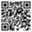 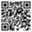 	Boscafe de Zweef 	Groesbeekseweg 55A  Malden	https://maps.app.goo.gl/Yx5uKhMbUkwrrGh38De Groesbeker deel IDonderdag 9 mei (hemelvaart)Organiseert Marcel PE5TT in samenwerking met Leo PA0LEZ en Ivo PA1IVO Groesbeker deel I 	10:00 uur  Fox-oring wedstrijd op de 80 meter band	13:00 uur  Sprint wedstrijd op de 80 meter band.Beide wedstrijden tellen mee voor de Groesbeker 2024. In het najaar worden nog de klassieke 2m en 80m ARDF wedstrijd georganiseerd.  De Groesbeker 2024 is voor de overall winnaar van alle  vier de wedsrijden. De haas en de schildpad jagen op de vosVijdag 10 mei13:00 uur organiseert Andrea DO3ANI deze jacht. Er moeten vijf 2m zenders worden gelocaliseerd. Wie dit het beste doet in de korste tijd wint. Je kan dus naar de zenders lopen, dan weet je de locatie exact, maar dat duurt lang. Een kruispeiling gaat veel sneller maar is minder exact. Aan jou om te bepalen waar ze zitten in de korst mogelijk tijd.U bent van harte uitgenodigd het hele weekend mee te komen doen, een aantal deelnemers staan op de camping ‘op den stuwwal’ in Groesbeek https://www.camping-groesbeek.nl/Als daar geen plaats meer is zijn vele camping en andere overnachtings mogelijkheden in de omgeving.Marcel Daverveldpe5tt@daverveld.euNederlandse kampioenschappen ARDF KlassiekDit jaar zijn de wedstrijden over 2 dagen verdeeld waarbij nederlande deelnemers op een ander band lopen dan de niet nederlandse deelnemers.Zaterdag 11 meistart 13:00 uur Nederlandse deelnemers 80 meter ARDF in gebied Klassiek II, inrichter Andrea DO3ANINiet Nederlandse deelnemers 2 meter ARDF in gebied Klassiek I, inrichter Marcel PE5TTZondag 12 meiStart 10:00 uurNederlandse deelnemers 2 meter ARDF in gebied Klassiek I, inrichter Siggi DL3BBXNiet Nederlandse deelnemers 80 meter ARDF in gebied Klassiek II, inrichter Dick PA0DFN	Klassiek I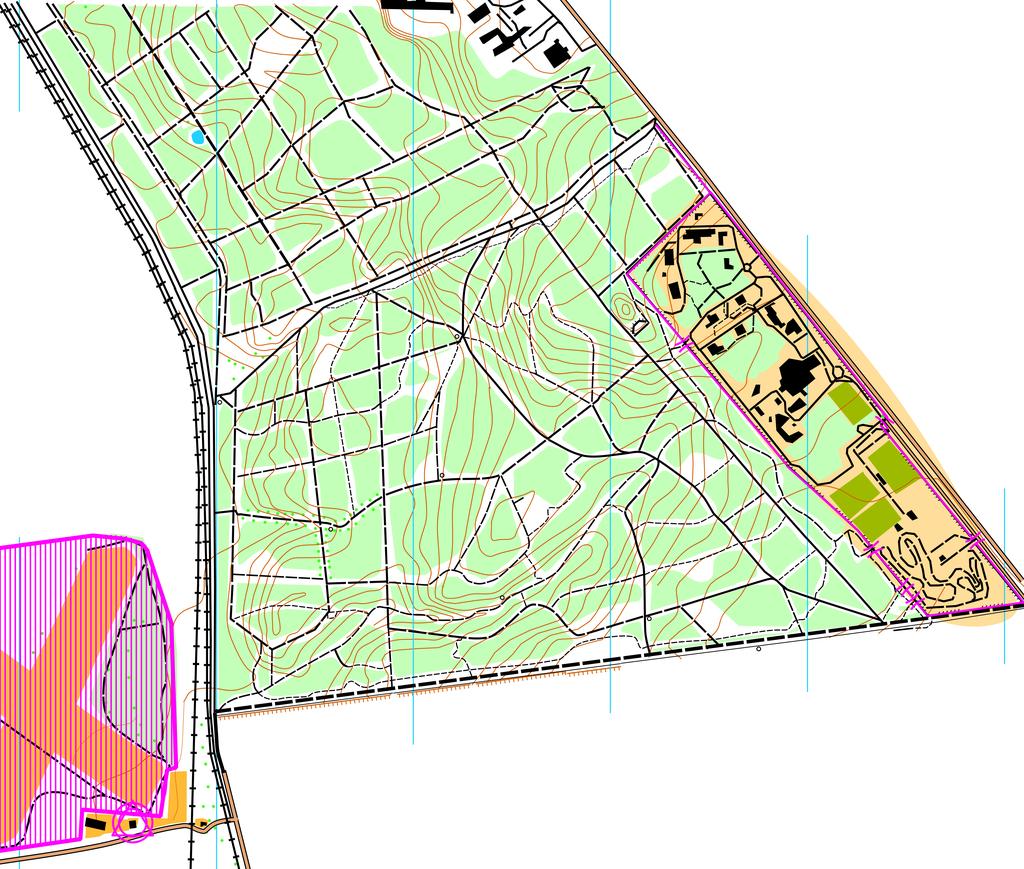 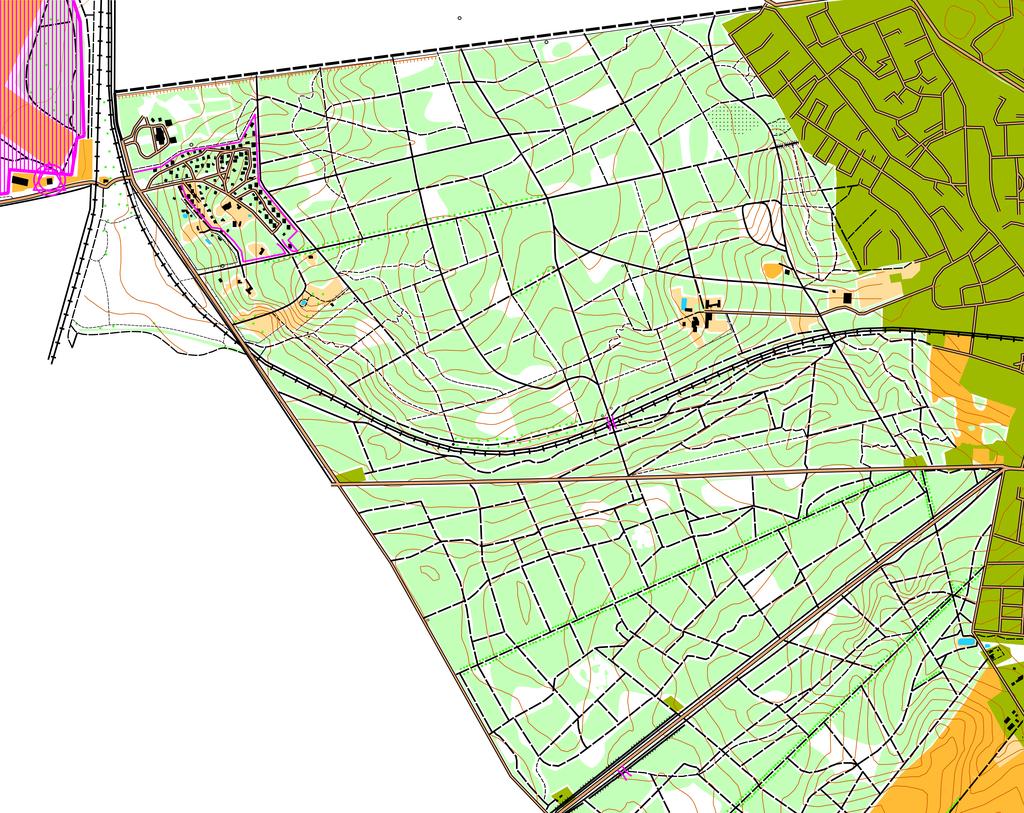 Klassiek II